Enrolment for the Sacrament of ConfirmationI write to you as our parish begins to prepare for the Sacrament of Confirmation in the coming year. You presented your child for Baptism and your child was welcomed into the faith community and the life of grace. With First Holy Communion your child came to know Jesus in a new way. Confirmation will be another very important step in the journey of faith of your child.While all involved in the faith formation of your child have important roles to play, the Rite of Baptism emphasizes that parents are the first teachers of their child in the ways of faith. A child’s faith grows where there is an atmosphere of faith, expressed in prayer and good works. Just as in Baptism your child was welcomed into the Christian community so now Confirmation confirms your child’s Baptismal calling. With this new moment of commitment, your child will be both enriched with the gifts and fruits of the Holy Spirit and also challenged to be a witness of Christ by word and deed.As a sign that you are willing to participate in your child’s preparation for Confirmation, I invite you to make a declaration of your commitment and your desire to have your child confirmed in our parish. You are invited to attend the Confirmation Enrolment Ceremony which will take place soon. In preparation for that Enrolment Ceremony, I invite you to talk to your child about Confirmation. When you have done so, I invite you and your child to sign the form below, as a sign of your willingness to participate in the programme of preparation. I thank you for the support and encouragement which you are giving as your child prepares for the celebration of the Sacrament.Signed: ______________________________________________I wish to present my child: ___________________________________________________ as a candidate for the Sacrament of Confirmation in the coming year. In doing so, I will continue to support my child’s faith and participate in the parish programme of preparation for the Sacrament. I have spoken to my child and he/she is also willing to participate in the programme of preparation for the Sacrament.Signature: ______________________________________________________________	Parent(s) / Guardian(s)Name (Block Capitals) _ _ _ _ _ _ _ _ _ _ _ _ _ _ _ _ _ _ _ _ _ _ _ _ _ _ _ _ _ _ _	Parent(s) / Guardian(s)Signature: _______________________________________________________________	Child to be confirmed.Name (Block Capitals) _ _ _ _ _ _ _ _ _ _ _ _ _ _ _ _ _ _ _ _ _ _ _ _ _ _ _ _ _ _ _	Child to be confirmedDate: ________________________________Tick the box to confirm you are happy for us to hold this information for the coming year.The information you provide will only be used to facilitate the celebration of this sacrament. It will not be shared with anyone else except in the event your child was baptized in a different parish. The Confirmation details will then be shared with that other parish for inclusion in the Baptism register. The information will be retained on the Pastoral Management System for administration purposes only. The information entered in the sacramental register is a permanent record.Please return this form and a copy of your child’s Baptism Cert to your child school teacher. .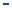 If your child was baptized in our Church there is no need to include a Baptism Cert.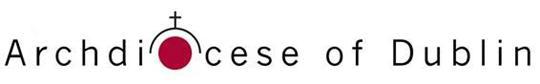 